Carbohydrate Consumption, Athletic Performance and Health– Using Science Process Skills to Understand the EvidenceI. Can athletic performance be improved by consuming carbohydrates during sports events? How do we know?1. Who will participate in your experiment? What will they do and for how long?2. What will your independent variable be? How will you vary the independent variable to test the hypothesis?3. What will your dependent variable be? What will you measure to evaluate your dependent variable?4. Briefly describe the sequence of steps you will include in your experiment to test the hypothesis.5. What results from your experiment would support the hypothesis?    What results would provide evidence against the hypothesis? 6. What was the independent variable in this experiment?7. How was the dependent variable measured in this experiment?8. What conclusions are supported by the results of this experiment?9. Compare the experimental design for this research study vs. your experiment. Describe at least one advantage of the experimental design for the research study and explain how each advantage contributes to greater confidence in conclusions about the effects of carbohydrate consumption on athletic performance.II. Do low-carbohydrate, high-protein diets have harmful effects on health? What is the evidence?10. Is the study described in the article an experimental study or observational study? Explain your reasoning.11. Briefly state the hypothesis that the researchers tested in this study.12. Summarize the results of this study.13. Briefly describe an experimental study that could test the hypothesis that low-carbohydrate, high-protein diets increase the risk of heart disease.What would be one advantage of doing an experimental study instead of an observational study?13 (continued). Why do you think that the researchers decided to do an observational study instead of an experimental study?14. State two reasons why the findings from the observational study described in the article you read cannot be used to definitely conclude that low-carbohydrate, high-protein diets cause increased risk of heart disease or cardiovascular disease.III. Understanding the Scientific Method15. The previous questions illustrate that the process of science is more complicated than the typical textbook description of the scientific method. Based on this information, revise the following diagram of the scientific method to make it more accurate, complete and realistic.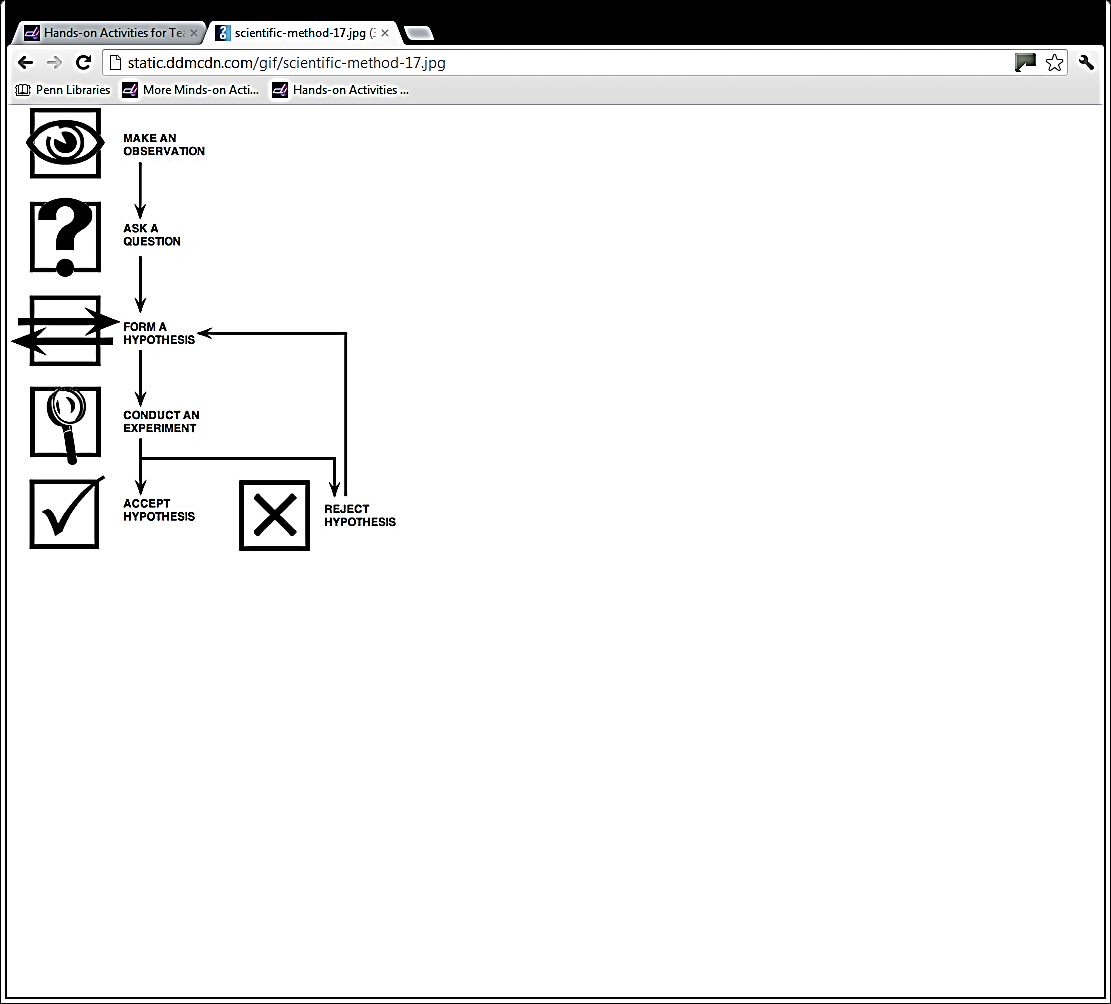 (Figure from http://static.ddmcdn.com/gif/scientific-method-17.jpg)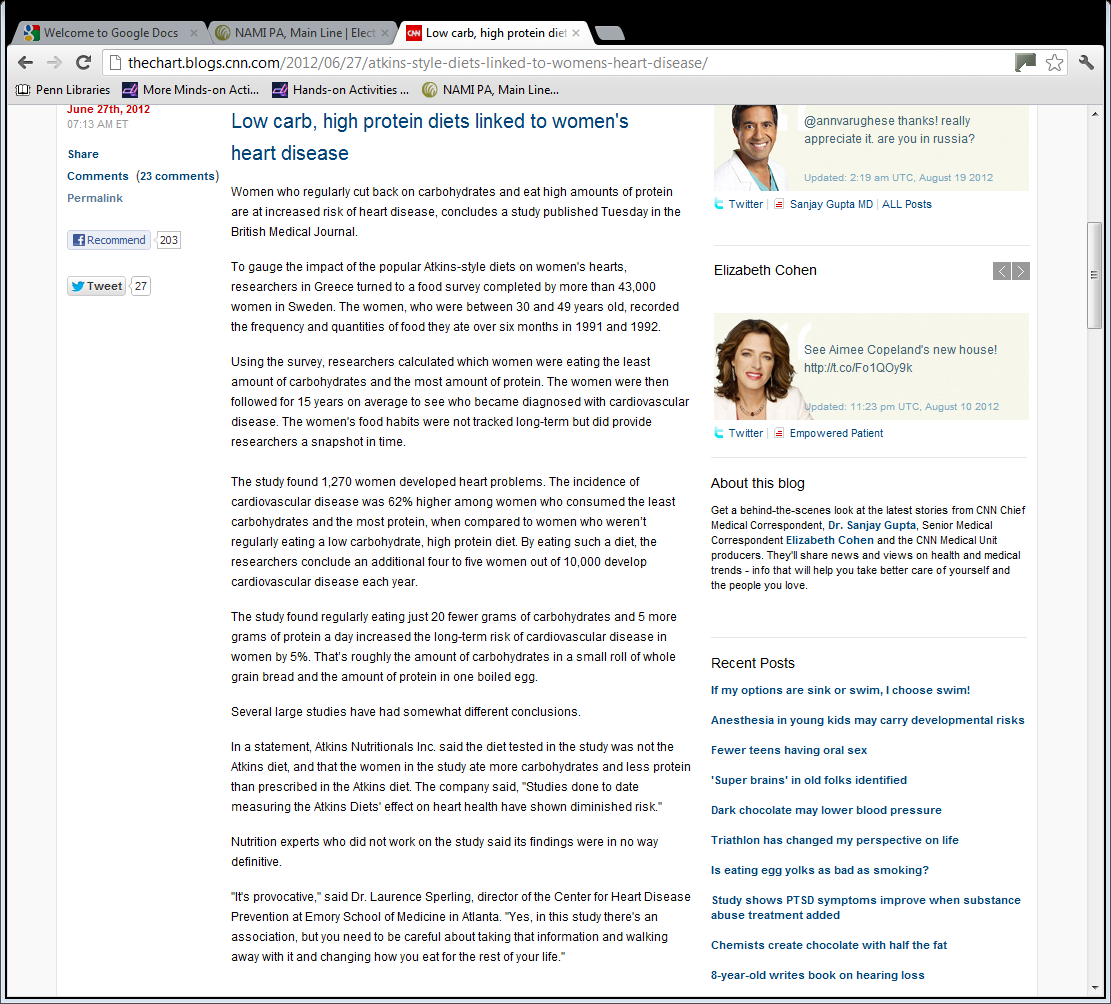 Posted by John Bonifeld - CNN Medical ProducerAvailable at http://thechart.blogs.cnn.com/2012/06/27/atkins-style-diets-linked-to-womens-heart-disease/Note: "Cardio" refers to the heart and "vascular" refers to blood vessels, so cardiovascular disease includes diseases of the heart and blood vessels. Heart disease is the main type of cardiovascular disease, but cardiovascular disease also includes stroke (due to damaged blood vessels in the brain) and some other smaller categories. 